WOS  Klasa III BSI 04.03.2021r.TEMAT: Łamanie  praw człowieka.Nawet w krajach demokratycznych i rozwiniętych zdarzają się przypadki łamania praw człowieka, choć dzieje się to na mniejszą skalę niż w reżimach autorytarnych i totalitarnych czy w krajach biednego Południa. Dzisiaj dowiesz się dlaczego łamane są prawa człowieka. Po dzisiejszej lekcji powinieneś/ powinnaś umieć:  wymienić społeczne warunki sprzyjające przestrzeganiu praw człowieka,  opisać przykłady łamania praw człowieka w czasie wojny, na tle religijnym oraz wobec kobiet i dzieci,  klasyfikować przyczyny łamania praw człowieka,  wskazać na mapie świata kraje, w których nie są przestrzegane prawa człowieka oraz kraje, gdzie jest to zagrożone,  charakteryzować okoliczności i sytuacje, w których prawa człowieka mogą zostać prawnie ograniczone lub zawieszone. 1. Zapoznaj się z tekstem z podręcznika Nowa Era, W centrum uwagi str. 144-151. https://amnesty.org.pl/piec-historii-o-lamaniu-praw-czlowieka-o-ktorych-prawdopodobnie- nie-masz-pojecia/Przeczytaj poniższy tekst : O tym się mówi ( podręcznik str. 145). Wyjaśnij, dlaczego tak trudno znaleźć sposób na egzekwowanie praw człowieka. ………………………………………………………………………………………… ………………………………………………………………………………………… ………………………………………………………………………………………… ………………………………………………………………………………………… ………………………………………………………………………………………… …………………………………………………………………………………………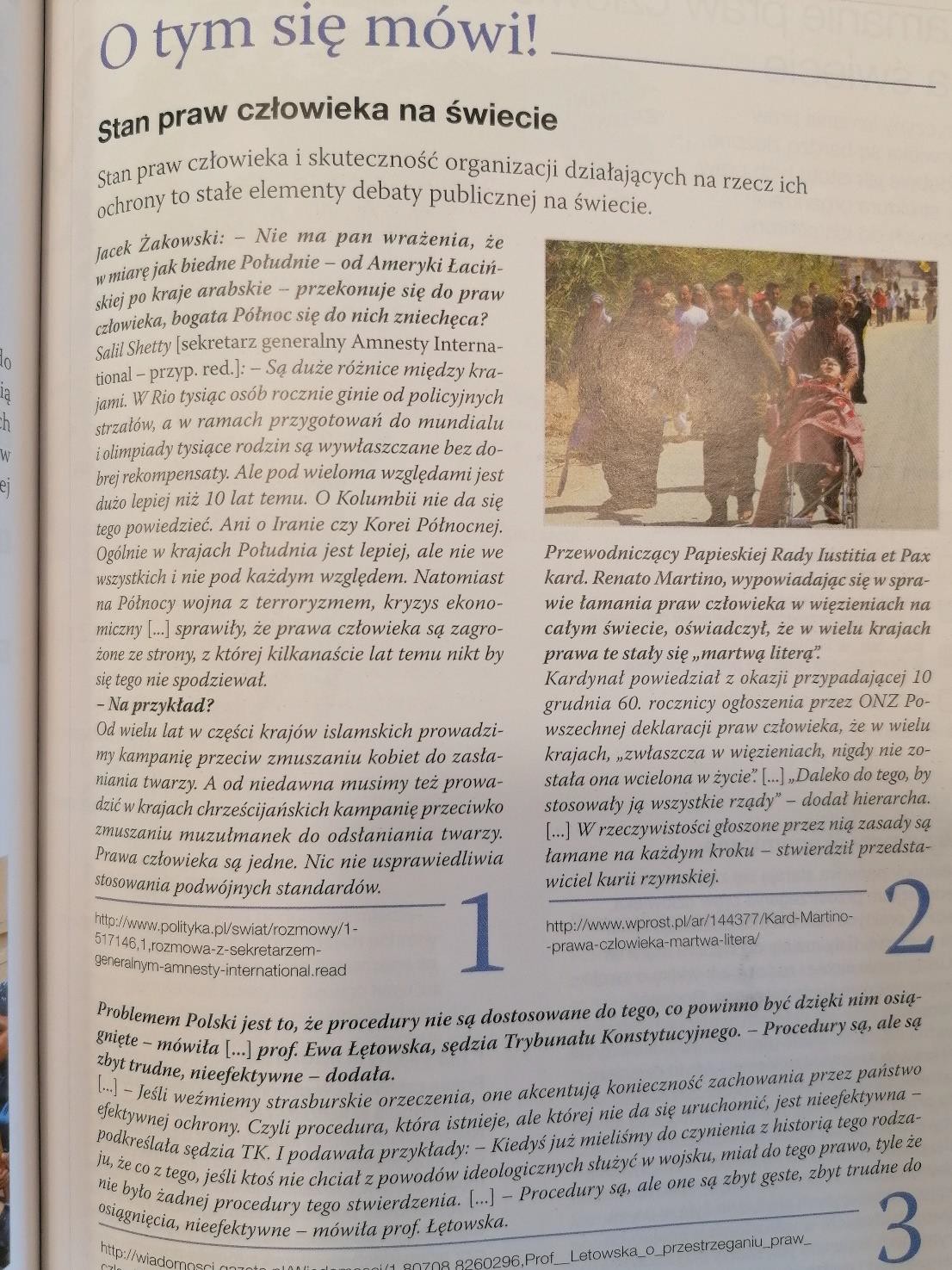 Zapoznaj się z poniższą infografiką, dotyczącą łamania praw człowieka na świecie 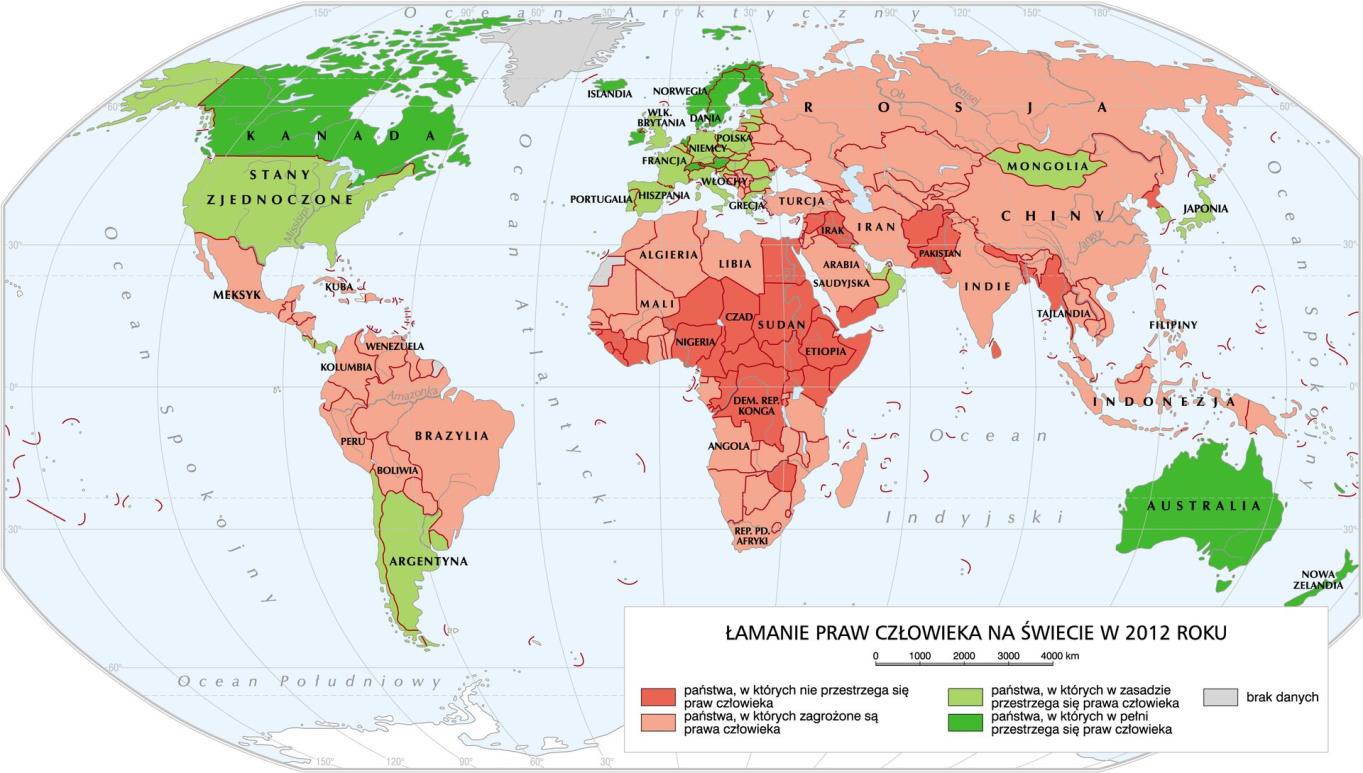 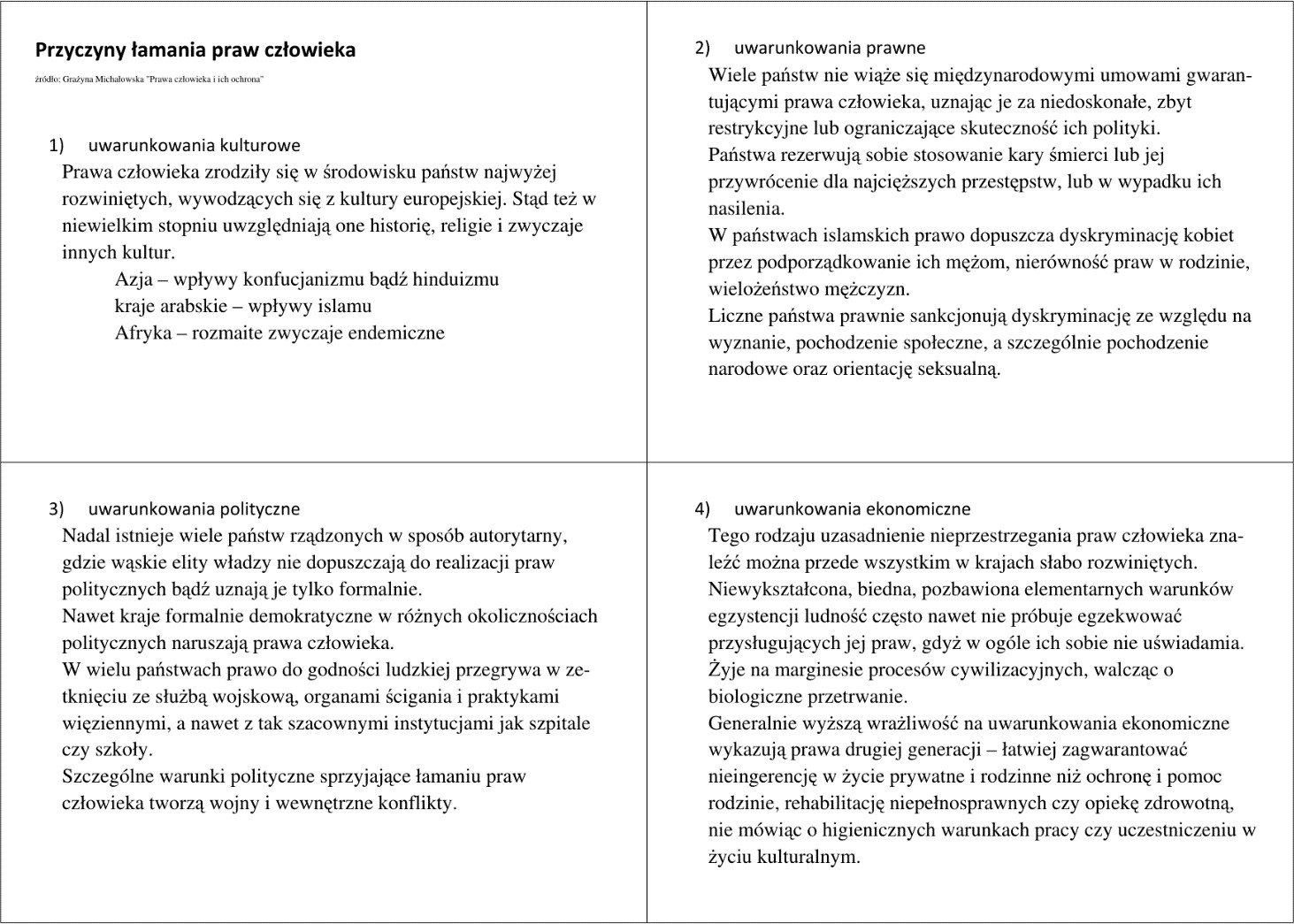 